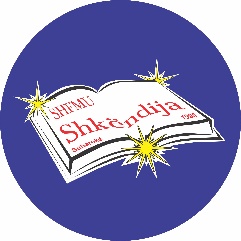 PLANI  JAVORSHFMU “Shkëndija” SuharekëLËNDA: Gjuhë angleze											Muaji: ShtatorSHKALLA:  4		        					KLASA: VIII						  JAVA: IIMësimdhënësi:				    			Dorëzoi me:						Pranoi:Skender Gashi			            	    		_____________________			        	________________Lënda mësimoreNjësitë mësimoreRezultatet e të nxënit të lëndësKoha e nevojshme  Metodologjia  e mesimdhëniesMetodologjia  e vlerësimitBurimetGjuhë angleze1. Introduction to English plan.1. Introduction to English plan.1Bashkëbiseduese, demonstruese, audiovizuele, ndërvepruese, etj Punë e drejtuarLive Beat 3Workbook, Teacher’s Book, materiale kopjuese, CD, interneti, etj..Gjuhë angleze1. Welcome a What are you doing here? (p. 4)Demonstrates the characteristics and benefits of ethical behaviour and personal integrity in school and the community;1Bashkëbiseduese, demonstruese, ndërvepruese, etj.Prezentim, INSERT, shkrim i lirëVlerësim me gojë.Live Beat 3Workbook, Teacher’s Book, materiale kopjuese, CD, interneti, etj..